Atuarfik Kilaaseeraq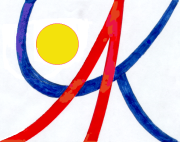 Postbox 101, 3912 Maniitsoq,   -   tlf.: (+299) 813122   -   fax: (+299) 813338e-mail: kilaas@greennet.gl  -  www.maniitsumi-atuarfiit.glAtuarfimmi oqarasuaatit / Telefonliste i skolenStilling / AtorfikAteq / NavnIni nr.Lokal nr.ToqqaannartoqDirekte linieMobilSkoleinspektørElna Heilmann752281 75 2252 33 45SouschefOle Olsen752181 75 2152 02 20OverassistentNuunu Lyberth    752081 75 20Rådgiv.lærer for sp.kl. Arnannguaq R. Olsen752381 75 23Rådgiv.lærer for ældste Helene H. Møller7525        81 75 25PedelNiels Petersen Ole Salomon Poulsen752681 75 2652 08 22      52 05 05Paaritittarfik / Skolepasning7532 817532 58 55 45 Lærerværelset752881 75 28SkolekonsulentVilhelm Josefsen752981 75 29SkolebiblioteketEdvard O. Egede753181 75 31TilledsrepræsentantTuperna LyberthHelene Heilmann753481 75 34Trin leder kontor7535 81 75 35 IT- lokalet / Peter Poulsen753981 75 3952 33 21 UddannelseschefAnna Heilmann81 78 6852 14 25 F. FritidsinspektørAalipaaraq Kreutzmann81 78 6152 17 31 Atuartut angerlarsimaffiatEva Jessen81 31 9354 77 93  FritidsklubbenFAX: 81 25 7581 33 6956 21 16Klub Inuusuit81 21 00Familiecenteret81 25 85Qeqqata Kommunea81 78 00Socialvagt mobilBagvagt: 58 55 1348 72 00Sygehuset81 32 11Politiet70 13 23QatserutaasivikVagtmobil: 52145281 37 40Pilersitsivik81 42 45Taqussat54 77 25Tandklinik81 61 80Fritidshjem Angajo81 30 73